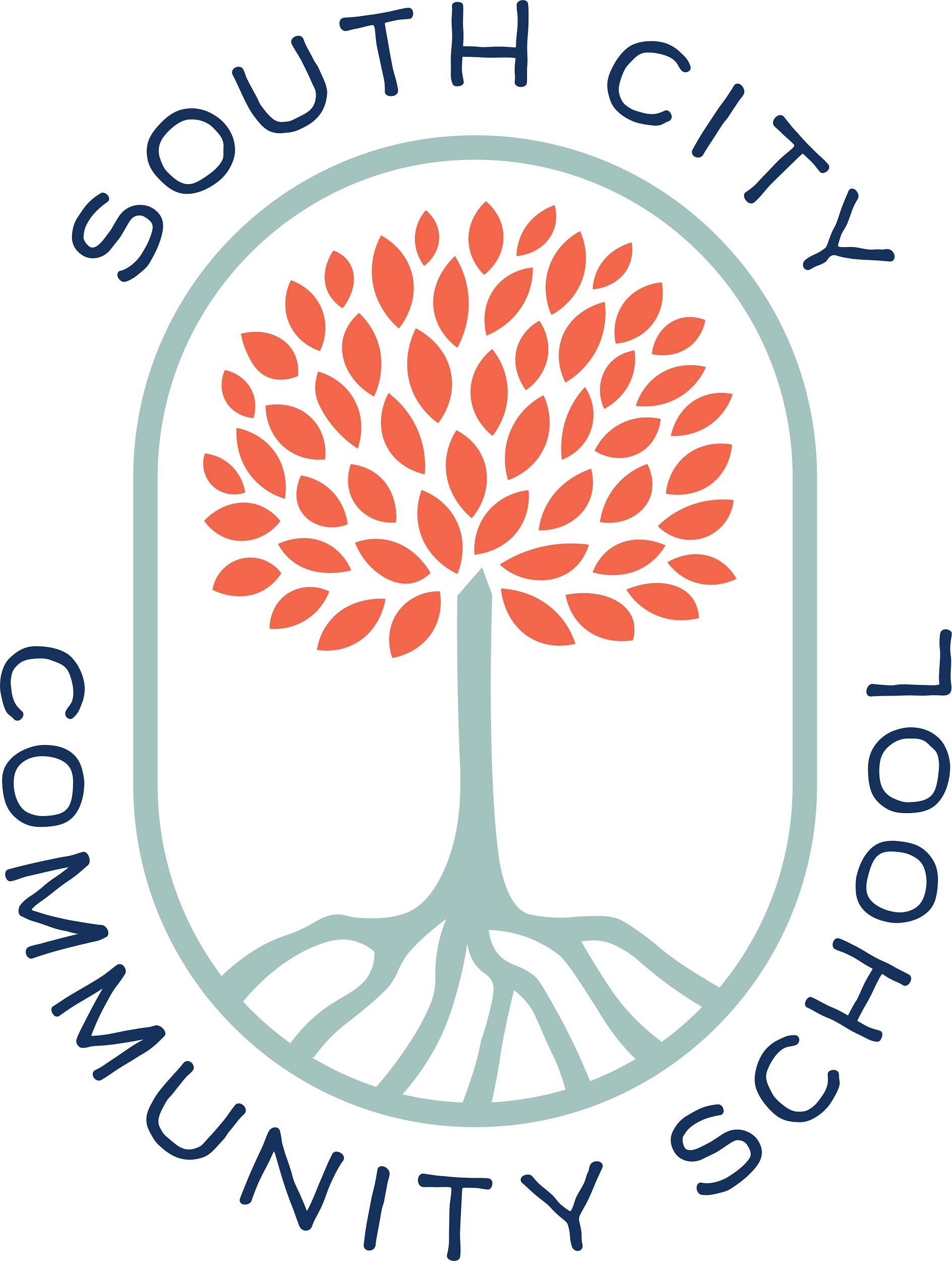 employment applicationApplicant Information:Applicant Information:Applicant Information:Applicant Information:Applicant Information:Applicant Information:Applicant Information:Applicant Information:Applicant Information:Applicant Information:Applicant Information:Applicant Information:Applicant Information:Applicant Information:Applicant Information:Applicant Information:Applicant Information:Applicant Information:Applicant Information:Applicant Information:Applicant Information:Applicant Information:Last NameLast NameLast NameFirstM.I.DateDateDateStreet AddressStreet AddressStreet AddressStreet AddressApartment/Unit #Apartment/Unit #Apartment/Unit #Apartment/Unit #CityStateZIPPhoneE-mail AddressE-mail AddressE-mail AddressDate AvailableDate AvailableDate AvailableDate AvailablePosition Applied forPosition Applied forPosition Applied forAre you a citizen of the United States?Are you a citizen of the United States?Are you a citizen of the United States?Are you a citizen of the United States?Are you a citizen of the United States?YES  YES  NO  NO  If no, are you authorized to work in the U.S.?If no, are you authorized to work in the U.S.?If no, are you authorized to work in the U.S.?If no, are you authorized to work in the U.S.?If no, are you authorized to work in the U.S.?If no, are you authorized to work in the U.S.?If no, are you authorized to work in the U.S.?If no, are you authorized to work in the U.S.?If no, are you authorized to work in the U.S.?YES  YES  YES  NO Have you ever worked for this company?Have you ever worked for this company?Have you ever worked for this company?Have you ever worked for this company?Have you ever worked for this company?YES  YES  NO  NO  If so, when?If so, when?If so, when?Have you ever been convicted of a felony?Have you ever been convicted of a felony?Have you ever been convicted of a felony?Have you ever been convicted of a felony?Have you ever been convicted of a felony?YES  YES  NO  NO  If yes, explainIf yes, explainIf yes, explainHow did you hear about this position?How did you hear about this position?How did you hear about this position?How did you hear about this position?How did you hear about this position?Please submit the following with your application:Please submit the following with your application:Please submit the following with your application:Please submit the following with your application:Please submit the following with your application:Please submit the following with your application:Please submit the following with your application:Please submit the following with your application:Please submit the following with your application:Please submit the following with your application:Please submit the following with your application:Please submit the following with your application:Please submit the following with your application:Please submit the following with your application:Please submit the following with your application:Please submit the following with your application:Please submit the following with your application:Please submit the following with your application:Please submit the following with your application:Please submit the following with your application:Please submit the following with your application:Please submit the following with your application:ResumeResumeResumeResumeResumeResumeResumeResumeResumeResumeResumeResumeResumeResumeResumeResumeResumeResumeResumeResumeCopies of undergraduate/graduate transcripts or diplomas (Optional for initial application, required upon final hiring)Copies of undergraduate/graduate transcripts or diplomas (Optional for initial application, required upon final hiring)Copies of undergraduate/graduate transcripts or diplomas (Optional for initial application, required upon final hiring)Copies of undergraduate/graduate transcripts or diplomas (Optional for initial application, required upon final hiring)Copies of undergraduate/graduate transcripts or diplomas (Optional for initial application, required upon final hiring)Copies of undergraduate/graduate transcripts or diplomas (Optional for initial application, required upon final hiring)Copies of undergraduate/graduate transcripts or diplomas (Optional for initial application, required upon final hiring)Copies of undergraduate/graduate transcripts or diplomas (Optional for initial application, required upon final hiring)Copies of undergraduate/graduate transcripts or diplomas (Optional for initial application, required upon final hiring)Copies of undergraduate/graduate transcripts or diplomas (Optional for initial application, required upon final hiring)Copies of undergraduate/graduate transcripts or diplomas (Optional for initial application, required upon final hiring)Copies of undergraduate/graduate transcripts or diplomas (Optional for initial application, required upon final hiring)Copies of undergraduate/graduate transcripts or diplomas (Optional for initial application, required upon final hiring)Copies of undergraduate/graduate transcripts or diplomas (Optional for initial application, required upon final hiring)Copies of undergraduate/graduate transcripts or diplomas (Optional for initial application, required upon final hiring)Copies of undergraduate/graduate transcripts or diplomas (Optional for initial application, required upon final hiring)Copies of undergraduate/graduate transcripts or diplomas (Optional for initial application, required upon final hiring)Copies of undergraduate/graduate transcripts or diplomas (Optional for initial application, required upon final hiring)Copies of undergraduate/graduate transcripts or diplomas (Optional for initial application, required upon final hiring)Copies of undergraduate/graduate transcripts or diplomas (Optional for initial application, required upon final hiring)Copies of applicable certificates and licenses (Optional for initial application, required upon final hiring)Copies of applicable certificates and licenses (Optional for initial application, required upon final hiring)Copies of applicable certificates and licenses (Optional for initial application, required upon final hiring)Copies of applicable certificates and licenses (Optional for initial application, required upon final hiring)Copies of applicable certificates and licenses (Optional for initial application, required upon final hiring)Copies of applicable certificates and licenses (Optional for initial application, required upon final hiring)Copies of applicable certificates and licenses (Optional for initial application, required upon final hiring)Copies of applicable certificates and licenses (Optional for initial application, required upon final hiring)Copies of applicable certificates and licenses (Optional for initial application, required upon final hiring)Copies of applicable certificates and licenses (Optional for initial application, required upon final hiring)Copies of applicable certificates and licenses (Optional for initial application, required upon final hiring)Copies of applicable certificates and licenses (Optional for initial application, required upon final hiring)Copies of applicable certificates and licenses (Optional for initial application, required upon final hiring)Copies of applicable certificates and licenses (Optional for initial application, required upon final hiring)Copies of applicable certificates and licenses (Optional for initial application, required upon final hiring)Copies of applicable certificates and licenses (Optional for initial application, required upon final hiring)Copies of applicable certificates and licenses (Optional for initial application, required upon final hiring)Copies of applicable certificates and licenses (Optional for initial application, required upon final hiring)Copies of applicable certificates and licenses (Optional for initial application, required upon final hiring)Copies of applicable certificates and licenses (Optional for initial application, required upon final hiring)Letters of Recommendation (Optional, phone references below are also acceptable)Letters of Recommendation (Optional, phone references below are also acceptable)Letters of Recommendation (Optional, phone references below are also acceptable)Letters of Recommendation (Optional, phone references below are also acceptable)Letters of Recommendation (Optional, phone references below are also acceptable)Letters of Recommendation (Optional, phone references below are also acceptable)Letters of Recommendation (Optional, phone references below are also acceptable)Letters of Recommendation (Optional, phone references below are also acceptable)Letters of Recommendation (Optional, phone references below are also acceptable)Letters of Recommendation (Optional, phone references below are also acceptable)Letters of Recommendation (Optional, phone references below are also acceptable)Letters of Recommendation (Optional, phone references below are also acceptable)Letters of Recommendation (Optional, phone references below are also acceptable)Letters of Recommendation (Optional, phone references below are also acceptable)Letters of Recommendation (Optional, phone references below are also acceptable)Letters of Recommendation (Optional, phone references below are also acceptable)Letters of Recommendation (Optional, phone references below are also acceptable)Letters of Recommendation (Optional, phone references below are also acceptable)Letters of Recommendation (Optional, phone references below are also acceptable)Letters of Recommendation (Optional, phone references below are also acceptable)References:References:References:References:References:References:References:References:References:References:References:References:References:References:References:References:References:References:References:References:References:References:Please list 2-3 professional references including at least one professional and one personal reference.Please list 2-3 professional references including at least one professional and one personal reference.Please list 2-3 professional references including at least one professional and one personal reference.Please list 2-3 professional references including at least one professional and one personal reference.Please list 2-3 professional references including at least one professional and one personal reference.Please list 2-3 professional references including at least one professional and one personal reference.Please list 2-3 professional references including at least one professional and one personal reference.Please list 2-3 professional references including at least one professional and one personal reference.Please list 2-3 professional references including at least one professional and one personal reference.Please list 2-3 professional references including at least one professional and one personal reference.Please list 2-3 professional references including at least one professional and one personal reference.Please list 2-3 professional references including at least one professional and one personal reference.Please list 2-3 professional references including at least one professional and one personal reference.Please list 2-3 professional references including at least one professional and one personal reference.Please list 2-3 professional references including at least one professional and one personal reference.Please list 2-3 professional references including at least one professional and one personal reference.Please list 2-3 professional references including at least one professional and one personal reference.Please list 2-3 professional references including at least one professional and one personal reference.Please list 2-3 professional references including at least one professional and one personal reference.Please list 2-3 professional references including at least one professional and one personal reference.Please list 2-3 professional references including at least one professional and one personal reference.Please list 2-3 professional references including at least one professional and one personal reference.Full NameFull NameFull NameRelationshipRelationshipRelationshipRelationshipEmailEmailEmailPhonePhonePhoneAddressAddressAddressFull NameFull NameFull NameRelationshipRelationshipRelationshipRelationshipEmailEmailEmailPhonePhonePhoneAddressAddressAddressFull NameFull NameFull NameRelationshipRelationshipRelationshipRelationshipEmailEmailEmailPhonePhonePhoneAddressAddressAddressEducational convictions:Educational convictions:I have read and signed the South City Community School Mission Statement as it appears on the school website without reservation.  https://www.sccommunityschool.org/vision-mission/I have read and signed the South City Community School Mission Statement as it appears on the school website with reservations. Please list reservations below.Whether you applying for a teaching position or a more part time role, we are eager to hear your thoughts on the following questions:What does it mean to you to integrate or weave faith into a child’s learning process in school and life?Whether you applying for a teaching position or a more part time role, we are eager to hear your thoughts on the following questions:What does it mean to you to integrate or weave faith into a child’s learning process in school and life?What do you believe should be distinctive characteristics of a Christian school?What do you believe should be distinctive characteristics of a Christian school?What is your experience with and/or knowledge of Charlotte Mason’s philosophy of education and methodology? If none, please do an initial google search and let us know impressions of what you find.What is your experience with and/or knowledge of Charlotte Mason’s philosophy of education and methodology? If none, please do an initial google search and let us know impressions of what you find.Please describe your teaching style whenever teaching children something newPlease describe your teaching style whenever teaching children something newPlease describe your experience working with children and families in an urban setting.Please describe your experience working with children and families in an urban setting.Please describe your experience working with children with learning differences and/or special needs.Please describe your experience working with children with learning differences and/or special needs.Special Skills:Please describe any foreign language skills, musical or artistic abilities, handcraft skills, or technological skills that you possess.Please describe any foreign language skills, musical or artistic abilities, handcraft skills, or technological skills that you possess.Personal convictions:Personal convictions:Personal convictions:Personal convictions:Personal convictions:Personal convictions:Personal convictions:Personal convictions:Personal convictions:I have read and signed the South City Community School Statement of Faith as it appears on the school website without reservation. https://www.sccommunityschool.org/statement-of-faith/I have read and signed the South City Community School Statement of Faith as it appears on the school website without reservation. https://www.sccommunityschool.org/statement-of-faith/I have read and signed the South City Community School Statement of Faith as it appears on the school website without reservation. https://www.sccommunityschool.org/statement-of-faith/I have read and signed the South City Community School Statement of Faith as it appears on the school website without reservation. https://www.sccommunityschool.org/statement-of-faith/I have read and signed the South City Community School Statement of Faith as it appears on the school website without reservation. https://www.sccommunityschool.org/statement-of-faith/I have read and signed the South City Community School Statement of Faith as it appears on the school website without reservation. https://www.sccommunityschool.org/statement-of-faith/I have read and signed the South City Community School Statement of Faith as it appears on the school website without reservation. https://www.sccommunityschool.org/statement-of-faith/I have read and signed the South City Community School Statement of Faith as it appears on the school website without reservation. https://www.sccommunityschool.org/statement-of-faith/I have read and signed the South City Community School Statement of Faith as it appears on the school website with reservations. Please list reservations below. https://www.sccommunityschool.org/statement-of-faith/I have read and signed the South City Community School Statement of Faith as it appears on the school website with reservations. Please list reservations below. https://www.sccommunityschool.org/statement-of-faith/I have read and signed the South City Community School Statement of Faith as it appears on the school website with reservations. Please list reservations below. https://www.sccommunityschool.org/statement-of-faith/I have read and signed the South City Community School Statement of Faith as it appears on the school website with reservations. Please list reservations below. https://www.sccommunityschool.org/statement-of-faith/I have read and signed the South City Community School Statement of Faith as it appears on the school website with reservations. Please list reservations below. https://www.sccommunityschool.org/statement-of-faith/I have read and signed the South City Community School Statement of Faith as it appears on the school website with reservations. Please list reservations below. https://www.sccommunityschool.org/statement-of-faith/I have read and signed the South City Community School Statement of Faith as it appears on the school website with reservations. Please list reservations below. https://www.sccommunityschool.org/statement-of-faith/I have read and signed the South City Community School Statement of Faith as it appears on the school website with reservations. Please list reservations below. https://www.sccommunityschool.org/statement-of-faith/How has faith in God changed your life over the years and what about Christianity most comforts you?How has faith in God changed your life over the years and what about Christianity most comforts you?How has faith in God changed your life over the years and what about Christianity most comforts you?How has faith in God changed your life over the years and what about Christianity most comforts you?How has faith in God changed your life over the years and what about Christianity most comforts you?How has faith in God changed your life over the years and what about Christianity most comforts you?How has faith in God changed your life over the years and what about Christianity most comforts you?How has faith in God changed your life over the years and what about Christianity most comforts you?How has faith in God changed your life over the years and what about Christianity most comforts you?As Christians teaching children from a variety of faith backgrounds, what topics that may come up in your area of teaching do you feel call for the most careful communication? If you did not know what to say to a student on a given topic, what would you do?As Christians teaching children from a variety of faith backgrounds, what topics that may come up in your area of teaching do you feel call for the most careful communication? If you did not know what to say to a student on a given topic, what would you do?As Christians teaching children from a variety of faith backgrounds, what topics that may come up in your area of teaching do you feel call for the most careful communication? If you did not know what to say to a student on a given topic, what would you do?As Christians teaching children from a variety of faith backgrounds, what topics that may come up in your area of teaching do you feel call for the most careful communication? If you did not know what to say to a student on a given topic, what would you do?As Christians teaching children from a variety of faith backgrounds, what topics that may come up in your area of teaching do you feel call for the most careful communication? If you did not know what to say to a student on a given topic, what would you do?As Christians teaching children from a variety of faith backgrounds, what topics that may come up in your area of teaching do you feel call for the most careful communication? If you did not know what to say to a student on a given topic, what would you do?As Christians teaching children from a variety of faith backgrounds, what topics that may come up in your area of teaching do you feel call for the most careful communication? If you did not know what to say to a student on a given topic, what would you do?As Christians teaching children from a variety of faith backgrounds, what topics that may come up in your area of teaching do you feel call for the most careful communication? If you did not know what to say to a student on a given topic, what would you do?As Christians teaching children from a variety of faith backgrounds, what topics that may come up in your area of teaching do you feel call for the most careful communication? If you did not know what to say to a student on a given topic, what would you do?Describe a situation from the workplace where you have made a mistake, talk about how you learned from it, and describe how it helped you teach others about learning from their mistakes.Describe a situation from the workplace where you have made a mistake, talk about how you learned from it, and describe how it helped you teach others about learning from their mistakes.Describe a situation from the workplace where you have made a mistake, talk about how you learned from it, and describe how it helped you teach others about learning from their mistakes.Describe a situation from the workplace where you have made a mistake, talk about how you learned from it, and describe how it helped you teach others about learning from their mistakes.Describe a situation from the workplace where you have made a mistake, talk about how you learned from it, and describe how it helped you teach others about learning from their mistakes.Describe a situation from the workplace where you have made a mistake, talk about how you learned from it, and describe how it helped you teach others about learning from their mistakes.Describe a situation from the workplace where you have made a mistake, talk about how you learned from it, and describe how it helped you teach others about learning from their mistakes.Describe a situation from the workplace where you have made a mistake, talk about how you learned from it, and describe how it helped you teach others about learning from their mistakes.Describe a situation from the workplace where you have made a mistake, talk about how you learned from it, and describe how it helped you teach others about learning from their mistakes.What is your conviction concerning the lifestyle and spiritual growth of a Christian school faculty or staff member? What activities are you involved in for the purpose of spiritual growth?What is your conviction concerning the lifestyle and spiritual growth of a Christian school faculty or staff member? What activities are you involved in for the purpose of spiritual growth?What is your conviction concerning the lifestyle and spiritual growth of a Christian school faculty or staff member? What activities are you involved in for the purpose of spiritual growth?What is your conviction concerning the lifestyle and spiritual growth of a Christian school faculty or staff member? What activities are you involved in for the purpose of spiritual growth?What is your conviction concerning the lifestyle and spiritual growth of a Christian school faculty or staff member? What activities are you involved in for the purpose of spiritual growth?What is your conviction concerning the lifestyle and spiritual growth of a Christian school faculty or staff member? What activities are you involved in for the purpose of spiritual growth?What is your conviction concerning the lifestyle and spiritual growth of a Christian school faculty or staff member? What activities are you involved in for the purpose of spiritual growth?What is your conviction concerning the lifestyle and spiritual growth of a Christian school faculty or staff member? What activities are you involved in for the purpose of spiritual growth?What is your conviction concerning the lifestyle and spiritual growth of a Christian school faculty or staff member? What activities are you involved in for the purpose of spiritual growth?Optional Personal Information:Optional Personal Information:Optional Personal Information:Optional Personal Information:Optional Personal Information:Optional Personal Information:Optional Personal Information:Optional Personal Information:Marital Status:Marital Status:Children (names and ages):Children (names and ages):Ethnicity/Race:Ethnicity/Race:Age:Age: ☐ 21-25 years☐ 26-30 years☐ 31-35 years☐ 36-40 years☐ 41-45 years☐ 46+ years